Š K O L N Í   Ř Á D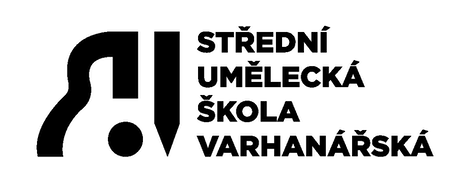 OBSAH:část A) ŠKOLNÍ ŘÁD …………………………………………………………………………………………………………………………… 2Všeobecná ustanovení …………………………………………………………………………………………………………………..…. 21 Podrobnosti k výkonu práv a povinností žáků a zákonných zástupců ……………………………………………… 2 	1.1 Práva a povinnosti žáků ve škole …………………………………………………………………………………….. 21.2 Práva a povinnosti zákonných zástupců ke škole …………………………………………………………….. 32 Pravidla vzájemných vztahů žáků a zákonných zástupců s pedagogickými pracovníky školy …………… 43 Provoz a vnitřní režim školy …………………………………………………………………………………………………………… 44 Podmínky zajištění bezpečnosti a ochrany zdraví žáků a jejich ochrany před sociálně patologickými jevy a před projevy diskriminace, nepřátelství nebo násilí …………………………………………. 54.1 Bezpečnost a ochrana zdraví žáků ………………………………………………………………………………….. 54.2 Ochrana před sociálně patologickými jevy ……………………………………………………………………… 65 Podmínky zacházení s majetkem školy ze strany žáků ……………………………………………………………………. 66 Podmínky pro omlouvání a uvolňování žáků z vyučování ………………………………………………………………. 77 Distanční výuka …………………………………………………………………………………………………………………………….. 78 Závěrečná ustanovení …………………………………………………………………………………………………………………… 8část B) PRAVIDLA PRO HODNOCENÍ VÝSLEDKŮ VZDĚLÁVÁNÍ A CHOVÁNÍ ŽÁKŮ ……………………………….. 9část A) ŠKOLNÍ ŘÁDVšeobecná ustanoveníŠkolní řád střední školy je zpracován na základě § 30 zákona č.561/2004 Sb. o předškolním, základním, středním, vyšším odborném a jiném vzdělávání (školský zákon) ve znění pozdějších změn.Školní řád střední školy upravuje:- provoz a vnitřní režim školy;- podrobnosti k výkonu práv a povinností žáků a jejich zákonných zástupců ve škole zejména v oblastech chování, docházky, zacházení s majetkem školy, ochrany zdraví a plnění pravidel vnitřního režimu školy a vzájemných vztahů s pedagogickými pracovníky;- podmínky zajištění bezpečnosti a ochrany zdraví žáků a jejich ochrany před sociálně patologickými jevy a před projevy diskriminace, nepřátelství nebo násilí;- podmínky zacházení s majetkem školy ze strany žáků;- pravidla pro hodnocení výsledků vzdělávání žákůŠkolní řád vychází z dokumentů:- zákon č. 561/2004 Sb., o předškolním, základní, středním, vyšším odborném a jiném vzdělávání (školský zákon);- vyhláška č. 16/2005 Sb., o organizaci školního roku;- vyhláška č. 64/2005 Sb., o evidenci úrazů dětí, žáků a studentů;- vyhláška č. 27/2016 Sb., o vzdělávání žáků se speciálními vzdělávacími potřebami a žáků nadaných, ve znění účinném od 1. 1. 2020;- zák. č. 65/2017 Sb., o ochraně zdraví před škodlivými účinky návykových látek1 Podrobnosti k výkonu práv a povinností žáků a zákonných zástupců 1.1 Práva a povinnosti žáků ve škole Žáci mají právo: - na vzdělání podle školního vzdělávacího programu,- na rozvoj osobnosti podle míry nadání, rozumových a fyzických schopností, - na informace o výsledcích svého vzdělávání, - vyjadřovat se ke všem rozhodnutím týkajícím se podstatných záležitostí jejich vzdělávání, - na informace a poradenskou pomoc školy v záležitostech týkajících se vzdělávání podle školního vzdělávacího programu, - na ochranu před vlivy a informacemi, které by ohrožovaly jejich rozumovou a mravní výchovu a nevhodně ovlivňovaly jeho morálku, - na ochranu před fyzickým a psychickým násilím a nedbalým zacházením, - na volný čas a přiměřený odpočinek a oddechovou činnost odpovídající jeho věku, - na ochranu před návykovými látkami, které ohrožují jeho tělesný a duševní vývoj, - v případě nejasností v učivu požádat o pomoc vyučujícího, - jestliže se žák cítí z jakéhokoliv důvodu v tísni, má problémy apod., požádat o pomoc či radu třídního učitele, učitele, výchovného poradce, metodika prevence či jakéhokoli zaměstnance školy.Žáci mají povinnost: - řádně docházet do školy a řádně se vzdělávat, - účastnit se všech vyučovacích hodin podle rozvrhu, vzdělávacích akcí, které jsou zařazeny jako součást výuky,- aktivně se podílet na výuce a v rámci svých schopností se na ni připravovat, - je-li součástí studia jednotlivých předmětů vypracování a odevzdání technických zpráv, výkresů nebo podobných úloh, odevzdat tyto úlohy ve stanoveném provedení a ve stanoveném termínu,- v případě nepřítomnosti se po návratu do školy informovat u spolužáků nebo u vyučujícího o probíraném učivu a úkolech,- účastnit se min. 70 % celkové vyučovací doby každého předmětu, aby mohli být řádně klasifikováni, - dodržovat školní a vnitřní řád a předpisy a pokyny školy k ochraně zdraví a bezpečnosti, s nimiž byli seznámeni, - plnit pokyny pedagogických pracovníků školy popř. dalších zaměstnanců školy, - vypnout a uschovat v průběhu výuky veškerá elektronická zařízení nesouvisející s výukou, - v případě dobíjení elektronických zařízení používat pouze zásuvky k tomu určené, a to ve své kmenové učebně (dobíjení ve výuce povoluje nebo zakazuje příslušný vyučující)- respektovat zákaz pořizování vizuálních a zvukových záznamů z vyučování (výjimku může povolit ředitel školy nebo jeho zástupce), respektovat zákaz používání jakýchkoli audiozařízení ve výuce, a to včetně těch, která jsou opatřena sluchátky,- vyjadřují-li své mínění a názory, činit tak vždy slušným způsobem, - vystupovat slušně vůči všem vyučujícím, pracovníkům školy a všem dospělým osobám, které se ve škole pohybují,
- chovat se slušně vůči sobě navzájem, nepoužívat v komunikaci mezi sebou hrubé výrazy, neurážet se navzájem, nenapadat se slovně ani fyzicky - mimo školu se chovat tak, aby nepoškozoval její dobré jméno,- používat při komunikaci se zaměstnanci školy svou školní e-mailovou adresu, pravidelně kontrolovat doručenou poštu (alespoň 2x týdně) a reagovat na úkoly z ní vyplývající, - nepoškozovat majetek školy a spolužáků, případné poškození zaplatit.1.2 Práva a povinnosti zákonných zástupců ke škole Zákonní zástupci žáků mají právo: - na informace o průběhu a výsledcích vzdělávání svého dítěte, - volit a být voleni do školské rady,- vyjadřovat se ke všem rozhodnutím týkajícím se podstatných záležitostí jejich dětí, přičemž jejich vyjádřením musí být věnována pozornost, - na poradenskou pomoc školy pro jejich děti, - požádat o uvolnění žáka z výuky podle pravidel tohoto řádu. Zákonní zástupci žáků mají povinnost: - zajistit, aby žák docházel řádně do školy, - na vyzvání školy se osobně zúčastnit projednání závažných otázek týkajících se vzdělávání žáka, - informovat školu o změně zdravotní způsobilosti, zdravotních obtížích žáka nebo jiných závažných skutečnostech, které by mohly mít vliv na průběh vzdělávání, - dokládat důvody nepřítomnosti žáka ve vyučování v souladu s podmínkami stanovenými školním řádem, - oznamovat škole údaje nezbytné pro školní matriku a další údaje, které jsou podstatné pro průběh vzdělávání nebo bezpečnost žáka.2 Pravidla vzájemných vztahů žáků a zákonných zástupců s pedagogickými pracovníky školy - Pedagogičtí pracovníci školy vydávají žákům a zákonným zástupcům žáků pouze takové pokyny, které bezprostředně souvisí s plněním školního vzdělávacího programu, školního řádu a dalších nezbytných organizačních opatření.- Všichni zaměstnanci školy budou žáky chránit před všemi formami špatného zacházení, sexuálním násilím, využíváním. Budou dbát, aby nepřicházeli do styku s materiály a informacemi pro ně nevhodnými.- Pedagogický pracovník je povinen vykonávat pedagogickou činnost v souladu se zásadami a cíli vzdělávání.- Informace, které zákonný zástupce žáka poskytne do školní matriky nebo jiné důležité informace o žákovi jsou důvěrné a takto s nimi bude i nakládáno.  Pedagogičtí pracovníci mají při výkonu své pedagogické činnosti právo:1. na zajištění podmínek potřebných pro výkon jejich pedagogické činnosti, zejména na ochranu před fyzickým násilím nebo psychickým nátlakem ze strany žáků nebo zákonných zástupců žáků a dalších osob, které jsou v přímém kontaktu s pedagogickým pracovníkem ve škole,2. aby nebylo do jejich přímé pedagogické činnosti zasahováno v rozporu s právními předpisy,3. na využívání metod, forem a prostředků dle vlastního uvážení v souladu se zásadami a cíli vzdělávání při přímé vyučovací, výchovné, speciálně-pedagogické a pedagogicko-psychologické činnosti.3 Provoz a vnitřní režim školy Začátek vyučování je zpravidla v 7.55 hod. Může být zařazena také nultá hodina, která začíná v 7.05 hod. Mimo příchodu na nultou hodinu, kde je povolen vstup do školní budovy 10 minut před začátkem vyučování, mají žáci povolen vstup do budovy od 7.35 hod.Doba vyučování může trvat maximálně 9 vyučovacích hodin. Vyučovací hodina trvá 45 minut. Pokud je zařazena volná hodina, v této době mohou žáci opouštět školu. Nezletilí žáci předloží třídnímu učiteli písemný souhlas zákonného zástupce s opouštěním školy.Přestávky jsou zařazeny tak, aby zohledňovaly věkové a fyzické zvláštnosti žáků. Mezi jednotlivými vyučovacími hodinami jsou zařazovány pětiminutové přestávky, po 2. vyučovací hodině je zařazena dvacetiminutová a po šesté vyučovací hodině třicetiminutová přestávka. Tato přestávka je určena na oběd. Školní budova je pro žáky otevřena do 16:00 hodin. Po předchozí domluvě s vedením školy je možno dobu otevření školy pro žáky individuálně prodloužit. Zákonní zástupci žáků a veřejnost vstupuje do budovy školy pouze po předchozí domluvě se zaměstnancem školy. V odborných učebnách a tělocvičně žáci dodržují bezpečnostní řády těchto učeben. Do odborných učeben a tělocvičny přecházejí žáci na pokyn učitele. Ve všech učebnách mají žáci zákaz manipulace s technikou bez souhlasu vyučujícího. 4 Podmínky zajištění bezpečnosti a ochrany zdraví žáků a jejich ochrany před sociálně patologickými jevy a před projevy diskriminace, nepřátelství nebo násilí 4.1 Bezpečnost a ochrana zdraví žáků - Žáci jsou povinni přezouvat se, dbát na hygienu zvlášť před jídlem a po použití WC. - Žáci se chovají při pobytu ve škole a na akcích organizovaných školou tak, aby neohrozili zdraví svoje ani svých spolužáků či jiných osob. - Žáci chodí slušně a čistě oblečeni a upraveni. - Žákům je zakázáno manipulovat s elektrickými spotřebiči, vypínači a elektrickým vedením bez dozoru učitele. - Žákům je zakázáno otvírat velká okna, větrat o přestávkách mohou malými (ventilačními) okny. - Při přecházení žáků na místa vyučování či jiných akcí mimo budovu školy se žáci řídí pravidly silničního provozu a pokyny doprovázejících osob. Před takovýmito akcemi doprovázející učitel žáky zvlášť poučí o bezpečnosti. Pro společné zájezdy tříd platí zvláštní bezpečnostní předpisy, se kterými jsou žáci předem seznámeni. Při pobytu v ubytovacích zařízeních se žáci podřizují vnitřnímu řádu tohoto zařízení a dbají všech pokynů pracovníků tohoto zařízení. - Při výuce v tělocvičně či dílnách zachovávají žáci specifické bezpečnostní předpisy pro tyto učebny dané vnitřním řádem odborné učebny. Vyučující daného předmětu jsou povinni s nimi seznámit žáky při první vyučovací hodině školního roku a dodatečně poučit žáky, kteří při první hodině chyběli. O poučení žáků provede učitel záznam do třídní knihy. - Poučení na počátku školního roku provádí třídní učitel, který žáky seznámí zejména: a) se školním řádem, b) se zásadami bezpečného chování ve třídě, na chodbách, schodištích, v šatnách, při odchodu ze školy a příchodu do školy a na veřejných komunikacích, d) s postupem při úrazech, e) s nebezpečím vzniku požáru a s postupem v případě požáru. - Poučení na počátku první vyučovací hodiny přichází v úvahu pouze u některých předmětů, zejména fyziky, chemie, tělesné výchovy, pracovního vyučování a podobně. Vyučující seznámí žáky s pravidly bezpečného chování a upozorní je na možné ohrožení života, zdraví či majetku. - Každý úraz, poranění či nehodu, k níž dojde během vyučování ve třídě, na chodbě nebo hřišti jsou žáci povinni hlásit ihned svému třídnímu učiteli nebo někomu z vyučujících. O úrazu se sepisuje protokol.- Žáci jsou povinni dodržovat předpisy a pokyny školy o ochraně zdraví a bezpečnosti, s nimiž byli seznámeni.- Žákům je zakázáno kouření (včetně el. cigaret) ve škole, na pozemcích školou spravovaných, na chodnících přiléhajících k budově školy a při školních akcích. Nikdo nesmí držet, užívat či distribuovat alkoholické nápoje, omamné a psychotropní látky a současně není dovoleno do školy vstupovat pod jejich vlivem.- Žáci smí sami v učebně otvírat pouze okenní ventilace. Celá křídla oken smí z důvodu bezpečnosti otevírat pouze pod dohledem vyučujícího. Přitom dbají o to, aby neničili okenní žaluzie. 4.2 Ochrana před sociálně patologickými jevy - Všichni pedagogičtí pracovníci, zejména pracovníci školního poradenského pracoviště, průběžně sledují konkrétní podmínky a situaci ve škole z hlediska výskytu sociálně patologických jevů, uplatňují různé formy a metody umožňující včasné zachycení ohrožených žáků. - Školní metodik prevence zajišťuje spolupráci s rodiči v oblasti prevence, informuje je o preventivním programu školy a dalších aktivitách. Školní metodik prevence spolupracuje na základě pověření ředitelky školy s dalšími institucemi na sociálně právní ochranu dětí a mládeže. - Žáci školy mají přísný zákaz nošení, držení, distribuce a zneužívání návykových látek v areálu školy. Porušení tohoto zákazu se bere jako závažné porušení školního řádu. Ředitel školy využije všech možností daných mu příslušným zákonem včetně možnosti dát podnět k zahájení trestního stíhání osob, které se na porušení tohoto zákazu podílely. - Projevy šikanování mezi žáky, tj. násilí, omezování osobní svobody, ponižování, zneužívání informačních technologií k znevažování důstojnosti, kterých by se dopouštěli jednotliví žáci nebo skupiny žáků vůči jiným žákům nebo skupinám, jsou v prostorách školy a při školních akcích přísně zakázány a jsou považovány za závažný přestupek proti řádu školy. 5 Podmínky zacházení s majetkem školy ze strany žáků - Žák šetrně zachází se svěřenými učebnicemi, školními potřebami a školním majetkem. Každé svévolné poškození nebo zničení majetku školy, žáků, učitelů či jiných osob hradí v plném rozsahu zákonný zástupce žáka, který poškození způsobil. - Každé poškození nebo závadu v učebně hlásí žák vyučujícímu, třídnímu učiteli nebo jinému zaměstnanci školy.- Požaduje-li škola náhradu škody po žákovi, musí poškození věci vždy prošetřit třídní učitel a zvážit i pedagogickou stránku. - Každý žák odpovídá za čistotu a pořádek svého pracovního místa a nejbližšího okolí. Před odchodem ze třídy každý žák uklidí své pracovní místo a jeho okolí. Služba odpovídá za čistotu a pořádek v celé třídě. - Žákům je přísně zakázáno manipulovat s elektrickými spotřebiči, vypínači, s žaluziemi na oknech. Z bezpečnostních důvodů se žákům zakazuje sezení na okenních parapetech. - Žák nemanipuluje s rozvody elektro a plynu, s vybavením odborných pracoven, s exponáty, přístroji a modely. 
6 Podmínky pro omlouvání a uvolňování žáků z vyučování - Žák chodí do školy pravidelně a včas podle rozvrhu hodin. Pozdní příchod musí být řádně omluven. Účast na vyučování nepovinných předmětů je pro zařazené žáky povinná. - Nepřítomnost žáka ve škole je třeba omlouvat vždy písemně, prostřednictvím omluvného listu, a to do 3 dnů od návratu. Neúčast na vyučování zásadně omlouvají zákonní zástupci žáka, a to i v případě dosažené zletilosti žáka, jestliže je sepsána smlouva o výuce právě se zákonným zástupcem. - Při dlouhodobější absenci žáka je nutno neprodleně informovat třídního učitele osobně, písemně nebo telefonicky a sdělit mu příčinu absence žáka. Po opětovném nástupu do školy povinná osoba předloží neprodleně omluvenku třídnímu učiteli, nejpozději však do 3 dnů po skončení absence. V případě, že zákonný zástupce žáka do tří dnů neomluví, je tato absence považována za neomluvenou. Každá neomluvená absence žáka bude školou řešena.- Lékařské vyšetření není důvodem k celodenní absenci žáka. V případě, že žák není nemocen, dostaví se po vyšetření do školy a zapojí se do výuky, pokud to umožňuje vzdálenost lékaře. - Pokud žák odchází ze školy v průběhu vyučování, oznámí tuto skutečnost třídnímu učiteli, případně vyučujícímu další hodiny. Předloží písemnou žádost zákonného zástupce o uvolnění žáka. Bez této žádosti nesmí školu opustit. - Žák, kterému je nevolno, odchází domů nebo k lékaři pouze po souhlasu zákonného zástupce, který se na této skutečnosti domluví s třídním učitelem. Nevolnost žák hlásí svému třídnímu učiteli, v případě nutnosti se obrátí na kteréhokoliv zaměstnance školy. Bez souhlasu třídního učitele nesmí žák opustit školu.- Třídní učitel může ve výjimečných případech a po projednání s ředitelem školy požadovat omlouvání každé nepřítomnosti žáka lékařem. - Předem známou nepřítomnost žáka je třeba omluvit před jejím započetím. - Ředitel školy může ze zdravotních nebo jiných závažných důvodů uvolnit žáka na žádost jeho zákonného zástupce zcela nebo zčásti z vyučování některého předmětu. 7 Distanční výuka 1. Podle ustanovení § 184a odst. 1 školského zákona platí: Pokud z důvodu krizového opatření vyhlášeného podle krizového zákona, nebo z důvodu nařízení mimořádného opatření podle zvláštního zákona, anebo z důvodu nařízení karantény podle zákona o ochraně veřejného zdraví není možná osobní přítomnost většiny žáků z nejméně jedné třídy či studijní skupiny, poskytuje škola dotčeným žákům vzdělávání distančním způsobem.2. Vzdělávání distančním způsobem škola uskutečňuje podle příslušného rámcového vzdělávacího programu a školního vzdělávacího programu v míře odpovídající okolnostem.3. Veškeré změny ve vzdělávacím obsahu a tematických plánech, přesuny učiva, vypuštění učiva škola eviduje a využije pro případné úpravy vzdělávání v dalším období a úpravy svého školního vzdělávacího programu.4. Pokud Ministerstvo školství, mládeže a tělovýchovy stanoví právním předpisem či mimořádným opatřením pravidla, která budou odlišná od pravidel školního řádu, pak ustanovení školního řádu, které jsou s nimi v rozporu, se nepoužijí.8 Závěrečná ustanovení 1. Všichni žáci jsou povinni seznámit se s obsahem tohoto školního řádu a řídit se jím v plném rozsahu při vyučování a při všech činnostech organizovaných školou a souvisejících se vzděláváním. 2. Porušení některého ustanovení tohoto školního řádu je důvodem pro uplatnění kázeňských opatření a může ovlivnit klasifikaci z chování. 3. V průběhu školního roku mohou být pokynem ředitele školy některé skutečnosti upřesněny či změněny. 4. Tento školní řád byl projednán na pedagogické radě dne5. Školská rada schválila školní řád na svém zasedání dne6. Školní řád nabývá účinnosti dnemčást B) PRAVIDLA PRO HODNOCENÍ VÝSLEDKŮ VZDĚLÁVÁNÍ A CHOVÁNÍ ŽÁKŮ1. Obecné zásady Hodnocení výsledků vzdělávání žáků je na vysvědčení vyjádřeno klasifikačním stupněm. Při hodnocení a při průběžné i celkové klasifikaci učitel uplatňuje přiměřenou náročnost a pedagogický takt vůči žákovi. Při celkové klasifikaci přihlíží učitel k věkovým zvláštnostem a individualitě žáka. V úvodních hodinách vyučovaného předmětu oznámí vyučující žákům tematický plán a podmínky studia a klasifikace v daném předmětu v daném školním roce. 2. Získávání podkladů pro hodnocení a klasifikaci Učitel je povinen vést evidenci o každém hodnocení žáka. Známka z ústního zkoušení musí být žákovi oznámena okamžitě, a to včetně jejího zdůvodnění. Známka z písemné práce musí být žákovi oznámena (včetně kritérií hodnocení) zpravidla do 2 týdnů od napsání této práce. Pokud chtějí rodiče (zákonní zástupci) nahlédnout do písemných prací žáka, musí jim to vyučující na třídních schůzkách nebo po předchozí domluvě umožnit. Písemné kontrolní práce z českého jazyka, matematiky a cizích jazyků, které trvají nejméně jednu vyučovací hodinu, musí být žákům nahlášeny předem. V jednom dni je možné psát jedinou takovou práci.Výsledná klasifikace na vysvědčení není aritmetickým průměrem známek za klasifikační období (známky mohou mít různou váhu). Součástí klasifikace je i práce žáka při vyučovacích hodinách a při domácí přípravě. 3. Evidence klasifikačních podkladů Učitel si zapisuje známky jednotlivých žáků. Rodiče jsou o prospěchu a chování svého dítěte informováni na třídních schůzkách nebo při individuální konzultaci s vyučujícím po předchozí domluvě. 4. Doplňková zkouška Při 30% nebo vyšší absenci během klasifikačního období může vyučující nařídit žákovi doplňkovou zkoušku pro uzavření klasifikace. Termíny zkoušek oznámí písemně vyučující daného předmětu rodičům (zákonným zástupcům) žáka. Výsledná známka za klasifikační období se stanoví na základě této zkoušky a dalších klasifikačních podkladů vyučujícího (známky z ostatních zkoušek, písemných prací atd.). Doplňková zkouška se koná obvykle mimo vyučování, může mít část písemnou i ústní. Je-li zkouška ústní, probíhá za přítomnosti dalšího vyučujícího. Vyučující oznámí termín doplňkové zkoušky a odevzdá záznam o jejím průběhu vedení školy. 5. Komisionální zkouška Komisionální zkoušku koná žák vždy, jestliže:a) Má-li zletilý žák nebo zákonný zástupce nezletilého žáka pochybnosti o správnosti hodnocení na konci prvního nebo druhého pololetí, může do 3 pracovních dnů ode dne, kdy se o hodnocení dozvěděl, nejpozději do 3 pracovních dnů od vydání vysvědčení, požádat ředitele školy o komisionální přezkoušení žáka. b) Ředitel školy nařídí komisionální přezkoušení žáka, jestliže zjistí, že vyučující porušil pravidla hodnocení. Termín stanoví bez zbytečného odkladu.c) Při opravných zkouškách.Zkušební komise je nejméně tříčlenná, předsedou je ředitel školy nebo učitel, kterého ředitel pověřil. Komisionální zkoušku může žák konat v jednom dni nejvýše jednu. 6. Opravná zkouškaOpravnou zkoušku koná žák, který na konci druhého pololetí příslušného ročníku neprospěl z jednoho, nanejvýš ze dvou předmětů. Opravné zkoušky koná žák v termínu stanoveném ředitelem školy, a to v posledním týdnu měsíce srpna příslušného školního roku. Žák, který nevykoná opravnou zkoušku úspěšně nebo se nedostaví bez doložených závažných důvodů k jejímu konání, neprospěl. Ze závažných doložených důvodů může ředitel školy na žádost zákonného zástupce stanovit náhradní termín, a to nejpozději do konce září. Do vyššího ročníku postoupí žák, který na konci druhého pololetí příslušného ročníku prospěl ze všech povinných předmětů. Neprospěl-li žák na konci druhého pololetí z jednoho nebo více povinných (i výběrových) předmětů ani nevykonal úspěšně opravnou zkoušku a nebylo mu ani povoleno opakování, přestává být žákem školy dnem 31. 8., případně dnem uplynutí všech náhradních termínů.7. Hodnocení žáka za 1. pololetí Nelze-li žáka hodnotit na konci prvního pololetí, určí ředitel školy pro jeho hodnocení náhradní termín, a to tak, aby hodnocení za první pololetí bylo provedeno nejpozději do 2 měsíců po skončení prvního pololetí.8. Hodnocení žáka za 2. pololetí Nelze-li žáka hodnotit na konci druhého pololetí, určí ředitel školy náhradní termín tak, aby hodnocení za druhé pololetí bylo provedeno nejpozději do konce září následujícího školního roku. Do doby hodnocení navštěvuje žák nejbližší vyšší ročník. Není-li žák hodnocen vlastním zaviněním ani v tomto termínu, neprospěl. 9. Výchovná opatření Výchovnými opatřeními jsou pochvaly nebo jiná ocenění a kázeňská opatření. Třídní učitel může na základě vlastního rozhodnutí nebo na základě podnětu ostatních vyučujících žákovi po projednání s ředitelem školy udělit pochvalu nebo jiné ocenění za výrazný projev školní iniciativy nebo déletrvající úspěšnou práci (viz § 10 vyhlášky č. 13/2005 Sb.). Ředitel může po projednání na pedagogické radě udělit pochvalu či jiné ocenění za mimořádný projev lidskosti, občanské nebo školní iniciativy, záslužný nebo statečný čin nebo za dlouhodobou úspěšnou práci či reprezentaci školy (§ 10 vyhlášky č.13/2005 Sb.). Podle závažnosti provinění proti školnímu řádu mohou být žákovi uložena některá z těchto kázeňských opatření: • napomenutí třídního učitele • důtka třídního učitele • důtka ředitele školy • snížená známka z chování • podmíněné vyloučení ze studia • vyloučení ze studia Informace o uložení výchovného opatření se zaznamenává do dokumentace školy. O udělení výchovného opatření a o snížení klasifikace z chování rozhoduje ředitel školy po projednání ve výchovné komisi a pedagogické radě. Je uplatňován individuální přístup k žákovi i posuzována konkrétní situace.
O podmíněném vyloučení nebo vyloučení žáka ze školy rozhoduje ředitel školy v případě závažného porušení školního řádu nebo školského zákona. Za závažné porušení školního řádu se považuje např. soustavné a opakující se méně závažné porušování školního řádu přes opakovaná upozornění, hrubé a agresivní chování k zaměstnancům školy, úmyslné způsobení újmy na zdraví jiné osobě, dlouhodobá neomluvená absence, falšování dokladů, kouření, požívání alkoholu, omamných a psychotropních látek ve škole a jeho blízkém okolí a na školních akcích, projevy rasismu a šikanování, plagiátorství.  10. Kritéria klasifikace a) Vyučovací předměty s převahou teoretického zaměření Hodnotí se zejména: • ucelenost, přesnost a trvalost osvojení požadovaných poznatků, dovedností, kompetencí, faktů, pojmů, definic, zákonitostí nebo vztahů a schopnost je vyjádřit, • kvalita a rozsah získaných dovedností pro požadované intelektuální, popř. motorické činnosti, vyžaduje-li to charakter vyučovacího předmětu, • schopnost uplatňovat osvojené poznatky a dovednosti při řešení teoretických a praktických úkolů, při výkladu a hodnocení společenských a přírodních jevů a zákonitostí, • schopnost využívat a zobecňovat získané zkušenosti a poznatky, • kvalita myšlení, především jeho logika, samostatnost a tvořivost, • aktivita v přístupu k činnostem, zájem o ně a vztah k nim, • přesnost, výstižnost a odborná i jazyková správnost ústního a písemného projevu, kvalita výsledků činností, • osvojení účinných metod samostatné práce. Hlediska pro klasifikaci výsledků vzdělávání:Stupeň 1 (výborný) Žák ovládá a uplatňuje požadované dovednosti, kompetence, poznatky, fakta, pojmy, definice a zákonitosti uceleně, přesně a úplně a chápe vztahy mezi nimi. Pohotově vykonává intelektuální a motorické činnosti. Samostatně a tvořivě uplatňuje osvojené poznatky a dovednosti při řešení teoretických a praktických úkolů i při výkladu a hodnocení jevů a zákonitostí. Myslí logicky správně, je samostatný a tvořivý. Jeho ústní a písemný projev je správný, přesný a výstižný. Grafický projev je přesný a estetický. Výsledky jeho činnosti jsou kvalitní, pouze s menšími nedostatky. Je schopen samostatně studovat texty. Stupeň 2 (chvalitebný) Žák ovládá požadované dovednosti, kompetence, poznatky, fakta, pojmy, definice a zákonitosti v podstatě uceleně, přesně a úplně. Pohotově vykonává požadované intelektuální a motorické činnosti. Samostatně a produktivně nebo podle menších podnětů učitele uplatňuje osvojené poznatky a dovednosti při řešení teoretických a praktických úkolů, při výkladu a hodnocení jevů a zákonitostí. Myslí správně, v jeho myšlení se projevuje logika a tvořivost. Ústní a písemný projev mívá menší nedostatky ve správnosti, přesnosti a výstižnosti. Kvalita výsledků činností je zpravidla bez podstatných nedostatků. Grafický projev je estetický, bez větších nepřesností. Žák je schopen samostatně nebo s menší pomocí studovat vhodné texty. Stupeň 3 (dobrý) Žák má v ucelenosti, přesnosti a úplnosti osvojení požadovaných dovedností, kompetencí, poznatků, faktů, pojmů, definic a zákonitostí nepodstatné mezery. Požadované intelektuální a motorické činnosti nevykonává vždy přesně. Podstatnější nepřesnosti a chyby dovede za pomoci učitele korigovat. Osvojené poznatky a dovednosti aplikuje při řešení teoretických úkolů s chybami. Uplatňuje poznatky a provádí hodnocení jevů a zákonitostí podle podnětů učitele. Jeho myšlení je vcelku správné, není vždy tvořivé. Ústní a písemný projev není vždy správný, přesný a výstižný, grafický projev je méně estetický. Častější nedostatky se projevují v kvalitě výsledků jeho činnosti. Je schopen samostatně se vzdělávat podle návodu učitele. Stupeň 4 (dostatečný) Žák má v ucelenosti, přesnosti a úplnosti osvojení požadovaných dovedností, kompetencí, poznatků, faktů, pojmů, definic a zákonitostí závažné mezery. Při provádění požadovaných intelektuálních a motorických činností je málo pohotový a má větší nedostatky. V uplatňování osvojených poznatků a dovedností při řešení teoretických a praktických úkolů se vyskytují závažné chyby. Při využívání poznatků pro výklad a hodnocení jevů je nesamostatný. V logice myšlení se vyskytují závažné chyby, myšlení je zpravidla málo tvořivé. Jeho ústní a písemný projev má zpravidla vážné nedostatky ve správnosti, přesnosti a výstižnosti. Výsledky jeho činnosti nejsou kvalitní, grafický projev je málo estetický. Závažné nedostatky a chyby dovede žák s pomocí učitele opravit. Při samostatném studiu má značné těžkosti. Stupeň 5 (nedostatečný) Žák si požadované dovednosti, kompetence, poznatky, fakta, pojmy, definice a zákonitosti neosvojil uceleně, přesně a úplně, má v nich závažné a značné mezery. Jeho dovednost vykonávat požadované intelektuální a motorické činnosti má velmi podstatné nedostatky. V uplatňování osvojených vědomostí a dovedností při řešení teoretických a praktických úkolů se vyskytují velmi závažné chyby. Při výkladu a hodnocení jevů a zákonitostí nedovede své vědomosti uplatnit ani s podněty učitele. Neprojevuje samostatnost v myšlení, vyskytují se u něho časté logické nedostatky. V ústním a písemném projevu má závažné nedostatky ve správnosti, přesnosti a výstižnosti. Kvalita výsledků jeho činnosti a grafický projev jsou na nízké úrovni. Závažné nedostatky a chyby nedovede opravit ani s pomocí učitele. Nedovede samostatně studovat. b) Vyučovací předměty s uměleckým nebo praktickým zaměřením – výtvarná a hudební výchovaTeoretické celky se hodnotí podle kritérií klasifikace pro teoretické předměty. Dále se hodnotí zejména: • stupeň tvořivosti, samostatnosti a kvalita projevu, • osvojení potřebných vědomostí, zkušeností, činností a jejich tvořivá aplikace, • poznání zákonitostí daných činností a jejich uplatňování ve vlastní činnosti, • vztah žáka k činnostem a zájem o ně, • estetické vnímání, přístup k uměleckému dílu, c) Tělesná výchovaKlasifikaci vymezují čtyři systémové okruhy:1. Rozvoj motorických schopností a dovedností2. Osvojení vědomostí a poznatků z tělesné výchovy3. Osobnost žáka 4. Podmínky žáka, s kterými vstupuje do učební činnostiStupeň 1 (výborný)Úroveň celkového pohybového rozvoje a pohybové výkonnosti žáka je nadprůměrná. Žák zvládl celý rozsah učiva tak, že při pohybových činnostech projevoval nadprůměrnou až vynikající přesnost techniky pohybů a koordinace. Je schopen estetického pohybového projevu. V hodinách TV je žák aktivní, cílevědomý, svědomitý, vytrvalý. Pod vedením učitele uvědoměle dodržuje zásady organizace práce, bezpečnost a hygienu. Samostatně využívá získané poznatky. Dodržuje pravidla. Má dobrý vztah ke kolektivu, k soupeři, spoluhráčům. Projevuje kladné postoje k tělesné výchově. Stupeň 2 (chvalitebný)Úroveň celkového pohybového rozvoje a pohybové výkonnosti žáka je průměrná. Žák zvládl celý rozsah učiva tak, že při pohybových činnostech projevoval drobné chyby v technice pohybů, v koordinaci. Je schopen estetického pohybového projevu s drobnými nedostatky. V hodinách TV je převážně aktivní, s pomocí učitele uvědoměle dodržuje zásady organizace práce, bezpečnost a hygienu. Za pomoci učitele využívá získané poznatky. Snaží se dodržovat pravidla, ale neuvědoměle se dopouští drobných chyb. Má dobrý vztah ke kolektivu, k soupeři, ke spoluhráčům. Projevuje kladné postoje k tělesné výchově.Stupeň 3 (dobrý)Úroveň celkového pohybového rozvoje a pohybové výkonnosti žáka nedosahuje průměrných hodnot. Žák nezvládl celý rozsah učiva, při pohybových činnostech se dopouští závažných chyb v technice pohybů a v koordinaci. Není schopen estetického pohybového projevu, jeho pohybové projevy nejsou tvořivé. V hodinách TV není aktivní (vyžaduje individuální přístup učitele). Zásady organizace práce, bezpečnosti a hygieny dodržuje nedůsledně poznatky a vědomosti si osvojil jen částečně, využívá je jen s pomocí učitele nebo spolužáků. Při hrách převážně nedodržuje pravidla. Má dobrý vztah ke kolektivu, k soupeři, spoluhráčům. K tělesné výchově neprojevuje kladný vztah.Stupeň 4 (dostatečný)Úroveň celkového pohybového rozvoje a pohybové výkonnosti žáka je podprůměrná. Žák ani při zvýšené individuální péči učitele nezvládl učivo. Při pohybových činnostech není schopen osvojit si ani základní techniky pohybů, neboť pohyby jsou nekoordinované, není schopen estetického pohybového projevu. V hodinách TV je převážně pasivní. I při větší míře individuálního přístupu učitele s obtížemi dodržuje zásady organizace, bezpečnosti a hygieny. Poznatky a vědomosti si osvojil částečně, a to jen za předpokladu zvýšené péče učitele. Nemá dobrý vztah ke kolektivu. Při hrách projevuje občas k soupeři, ke spoluhráčům agresi. Není ctižádostivý ani vytrvalý. Školní povinnosti plní jen za zvýšené péče učitele. K tělesné výchově má negativní vztah. Stupeň 5 (nedostatečný)Úroveň celkového pohybového rozvoje a všeobecné pohybové výkonnosti žáka je hluboce podprůměrná. Žák neprojevuje úsilí ani snahu zvládnout alespoň částečně stanovené pohybové činnosti. V hodinách TV je pasivní. Stanovené zásady organizace práce, bezpečnosti a hygieny nedodržuje. Nemá dobrý vztah ke kolektivu. Při hrách se projevuje naprosto pasivně nebo agresivně. K tělesné výchově má naprosto negativní vztah.11. Hodnocení výsledků vzdělávání na vysvědčení Prospěch žáka v jednotlivých vyučovacích předmětech je klasifikován těmito stupni: 1 - výborný, 2 - chvalitebný, 3 - dobrý, 4 - dostatečný, 5 - nedostatečný. Chování žáka se klasifikuje těmito stupni: 1 - velmi dobré, 2 - uspokojivé, 3 - neuspokojivé. Celkové hodnocení žáka na vysvědčení se vyjadřuje stupni: prospěl s vyznamenáním, prospěl, neprospěl, nehodnocen. 12. Hodnocení chování žáků - Chování žáků klasifikuje třídní učitel po případném projednání s učiteli, kteří ve třídě vyučují. Kritériem je dodržování pravidel chování a školního řádu. - Celková klasifikace chování v jednom klasifikačním období nemá vliv na celkovou klasifikaci chování v dalším klasifikačním období. - Klasifikace 2. a 3. stupněm z chování, uložení důtek třídního učitele či ředitele školy zdůvodní třídní učitel v třídním výkazu. - Chování přímo neovlivňuje klasifikaci výsledků ve vyučovacích předmětech. - Chování žáků se klasifikuje s ohledem na věkové zvláštnosti zejména podle následujících hledisek: Stupeň 1 (velmi dobré) Žák má slušné chování a dodržuje školní řád. Ojediněle se může dopustit méně závažných přestupků. Stupeň 2 (uspokojivé) Žák se dopustí závažnějšího přestupku nebo se opakovaně dopouští méně závažných přestupků, je však přístupný výchovnému působení a snaží se své chyby napravit. Stupeň 3 (neuspokojivé) Žák se dopustí závažného přestupku nebo se dopouští závažnějších přestupků proti školnímu řádu. Jeho chování je v rozporu s morálními zásadami a pravidly slušného chování a může vážně ohrozit výchovu spolužáků. 